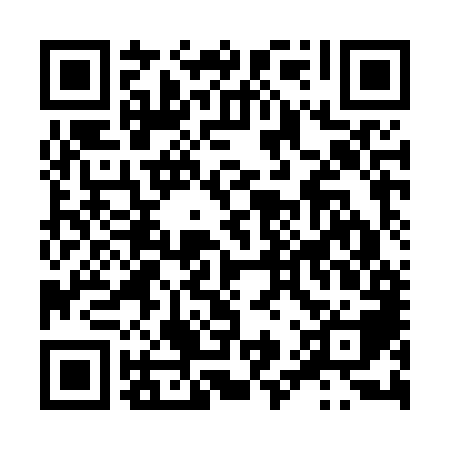 Ramadan times for Soontaga, EstoniaMon 11 Mar 2024 - Wed 10 Apr 2024High Latitude Method: Angle Based RulePrayer Calculation Method: Muslim World LeagueAsar Calculation Method: HanafiPrayer times provided by https://www.salahtimes.comDateDayFajrSuhurSunriseDhuhrAsrIftarMaghribIsha11Mon4:304:306:4212:264:066:106:108:1512Tue4:264:266:3912:254:086:136:138:1713Wed4:234:236:3612:254:106:156:158:2014Thu4:204:206:3412:254:116:176:178:2315Fri4:174:176:3112:244:136:196:198:2516Sat4:144:146:2812:244:156:226:228:2817Sun4:104:106:2512:244:176:246:248:3018Mon4:074:076:2212:244:196:266:268:3319Tue4:044:046:1912:234:216:286:288:3620Wed4:004:006:1712:234:226:316:318:3921Thu3:573:576:1412:234:246:336:338:4122Fri3:533:536:1112:224:266:356:358:4423Sat3:503:506:0812:224:286:376:378:4724Sun3:463:466:0512:224:296:406:408:5025Mon3:433:436:0312:214:316:426:428:5326Tue3:393:396:0012:214:336:446:448:5627Wed3:353:355:5712:214:356:466:468:5928Thu3:323:325:5412:214:366:486:489:0229Fri3:283:285:5112:204:386:516:519:0530Sat3:243:245:4812:204:406:536:539:0831Sun4:204:206:461:205:417:557:5510:111Mon4:164:166:431:195:437:577:5710:142Tue4:124:126:401:195:458:008:0010:183Wed4:084:086:371:195:468:028:0210:214Thu4:044:046:341:195:488:048:0410:245Fri4:004:006:311:185:498:068:0610:286Sat3:563:566:291:185:518:088:0810:317Sun3:513:516:261:185:538:118:1110:358Mon3:473:476:231:175:548:138:1310:389Tue3:423:426:201:175:568:158:1510:4210Wed3:383:386:181:175:578:178:1710:46